ПАМЯТКА «ПРАВИЛА ПОВЕДЕНИЯ НА ЛЬДУ И МЕРЫ БЕЗОПАСНОСТИ НА ВОДНЫХ ОБЪЕКТАХ В ЗИМНИЙ ПЕРИОД»ПОМНИТЕ! НА ВОДНЫХ ОБЪЕКТАХ АДМИРАЛТЕЙСКОГО РАЙОНА САНКТ-ПЕТЕРБУРГА РАЗРЕШЕННЫЕ МЕСТА ДЛЯ КУПАНИЯ И ЗИМНИХ ПРОГУЛОК НАСЕЛЕНИЯОТСУТСТВУЮТ!ВЫХОД ЛЮДЕЙ НА ЛЁД ЗАПРЕЩЁН!(Постановление Губернатора Санкт-Петербурга от 02.12.2014 №1084)ОСОБОЕ ВНИМАНИЕ! Любителям зимних прогулок в Парке «Екатерингоф» и Юсуповском саду необходимо быть внимательными и не выходить на лёд, но если вы попали в беду то:ПРИ ПРОЛАМЫВАНИИ ЛЬДА НЕОБХОДИМОИзбавиться от тяжелых, сковывающих движение вещей;Не терять времени на освобождение от одежды, т.к. впервые минуты, до полного намокания, она удерживает человека на поверхности;Выбираться на лёд в месте, где произошло падение;Выползать на лёд методом «вкручивания», т.е. перекатываясь со спины на живот;Удаляться от полыньи ползком, по собственным следам.СЛЕДУЕТ ПОМНИТЬНаиболее важны первые минуты пребывания в холодной воде, пока еще не намокла одежда, не замерзли руки, не развились характерные для переохлаждения слабость и безразличие;Оказывать помощь провалившемуся под лёд человеку следует одному, в крайней случае двум его товарищам. Скапливаться всем спасающим на краю полыньи не только бесполезно, но и опасно;Если кто-то на ваших глазах провалился под лёд - нужно позвонить по одному из телефоновэкстренных служб и немедленно приступить к спасанию пострадавших используя подручные средства.ВНИМАНИЕ! Телефоны экстренных служб!- по мобильному телефону единая дежурно-диспетчерская служба - 112- пожарно-спасательная служба- 01- полиция - 02- скорая помощь - 03ПОМНИТЕ! СОБЛЮДЕНИЕ ПРАВИЛ ПОВЕДЕНИЯ НА ЛЬДУ ВОДОЕМОВ В ЗИМНЕЕ ВРЕМЯ – ЗАЛОГ ВАШЕЙ БЕЗОПАСНОСТИ И ЗДОРОВЬЯ.Санкт-Петербургское государственное казенное учреждение «Пожарно-спасательный отряд противопожарной службы Санкт-Петербурга по Адмиралтейскому району Санкт-Петербурга»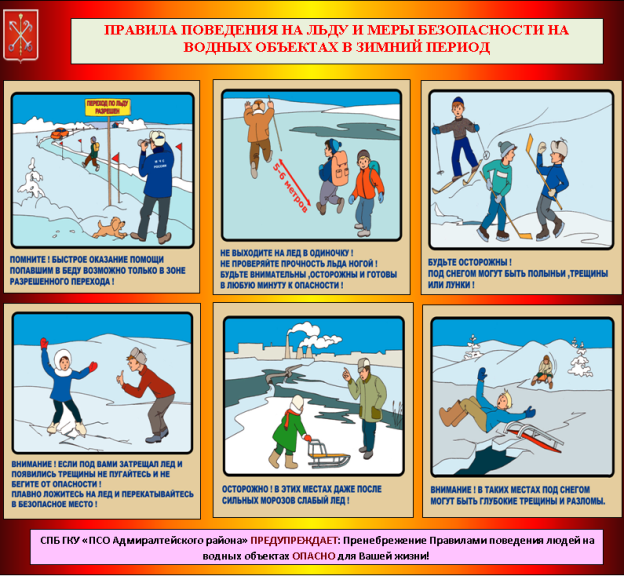 